Duplikat-BestellungAbteilung: 	 Kaufleute (B-, E-, M-Profil, Berufsmatur), Kaufmännische Angestellte, Büroangestellte Mail an Adrian.Oster@zentrumbildung.ch	 Verkauf, Detailhandel  Mail an Dominik.Rohr@zentrumbildung.chName, Vorname: 	(Name bei heute verheirateten Frauen zum Zeitpunkt der Prüfung angeben)Strasse:	
PLZ, Ort:	Email:	Prüfungsjahr:	Lehrbetrieb: 	Geb. Datum:	Heimatort:	Gewünschte Ausweisduplikate:

	Notenausweis		Fähigkeitszeugnis EFZKosten: 1 Duplikat CHF 55.–, beide Duplikate CHF 80.–Vorgehen der Prüfungsleiter:Eine Rechnung wird geschickt oder die Kontoangaben gemailt.Wenn die Rechnung bezahlt ist, werden die Duplikate geschickt.Formular bitte an zuständigen Prüfungsleiter weiterleiten. Besten Dank!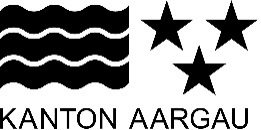 QualifikationsverfahrenKauffrau/KaufmannFachkommission Kanton AargauPrüfungskreis Baden